Modehaus Calzedonia setzt auf Taschensortersystem der BEUMER Group:Für einen effizienteren Online-HandelUm auf die wachsenden Anforderungen an das E-Commerce-Fulfillment reagieren zu können, setzt das italienische Modeunternehmen Calzedonia auf das Taschensortersystem der BEUMER Group – einen Matrixsorter – für den Direktversand an Verbraucher und Filialen. Das Pouch-System wurde in die bestehende Infrastruktur integriert und hat diese erweitert. Die Gewichtskapazität der Taschen beträgt sieben Kilogramm, der Durchsatz ist im Vergleich zu herkömmlichen Taschensortern um 25 Prozent höher. Damit kann Calzedonia sowohl Wintermäntel als auch Bademode sicher abfertigen. Die BEUMER Group, ein weltweit führender Anbieter automatisierter Materialflusssysteme, hat das neue Pouch-System bei der Calzedonia Group in Betrieb genommen. Damit kann das italienische Modeunternehmen das durch den boomenden E-Commerce steigende Versandsanaufkommen anpassen und auf die hohe Anzahl an Retouren als auch auf das wachsende Direct-to-Consumer (D2C)-Geschäft reagieren. Mit dem Taschensorter bietet Calzedonia den Kunden auch weiterhin einen guten Service. Mit dem automatisierten Pouch-System hat das Unternehmen den ursprünglich für den Einzelvertrieb ausgelegten Standort für den Omnichannel optimiert. Die Kapazität ließ sich ohne Probleme ausbauen. Die BEUMER Group konnte die flexible Lösung ohne bauliche Erweiterungen an die vorhandenen Räumlichkeiten anpassen, denn das BG Pouch-System benötigt rund 30 Prozent weniger Grundfläche als herkömmliche Taschensortersysteme.Salvador Oltra Gonzalez, Geschäftsführer der BEUMER Group Italy: „Die Retourenquoten variieren innerhalb Europas. Steigt diese bei einem italienischen Unternehmen von zehn bis 15 auf bis zu 50 Prozent, kann dies eine starke Belastung darstellen.“ Auch das Kundenverhalten unterscheidet sich von Land zu Land und setzt Firmen, die im E-Commerce oder Omnichannel aktiv sind, stark unter Druck. Mit dem Pouch System können sie darauf reagieren, denn mit dem modularen Aufbau lässt sich ihre Kapazitäten bei Bedarf jederzeit erweitern. Dazu ist es möglich, das System zum Beispiel an der Decke zu installieren und somit wertvolle Grundfläche zu sparen. „64 Prozent unserer Lager befinden sich in über 50 Ländern außerhalb Italiens“, erklärt Erica Cirioni, Betriebsleiterin von Calzedonia. „Unser B2C-E-Commerce ist weiter auf dem Vormarsch. Deswegen sind wir auf unsere starke Wertschöpfungskette angewiesen. Und hinsichtlich Zusagen gegenüber unseren Kunden und Filialen machen wir keine Kompromisse.“ Dank der Pouch-Technologie der BEUMER Group ist das Unternehmen in der Lage, die Effizienz sowie die Lieferfähigkeit innerhalb der bestehenden Infrastruktur zu steigern. „Mit dem System sind wir auch für künftiges Wachstum gerüstet“, sagt Erica Cirioni.Das Pouch-System bei Calzedoniazwölf ergonomische Beladestationen23 Entladestationen36.000 TaschenGewichtskapazität der Taschen: sieben Kilogramm. Damit geeignet für Schuhe bis zu Kleidung auf BügelnDurchsatz von 10.000 Taschen pro Stunde pro Modul30 Prozent weniger Grundfläche erforderlich als bei herkömmlichen TaschensortersystemenAblauf des Pouch-SystemsArtikel kommen in Kartons aus der Batch-Kommissionierung an der Beladestation anSie werden einzeln in Taschen gelegtArtikel und Tasche werden „verheiratet“ und lassen sich zu 100 Prozent über RFID rückverfolgenFür die Zwischenlagerung fährt die Tasche mit dem Artikel in einen dynamischen PufferSobald ein Artikel einem bestimmten Auftrag zugeordnet ist, wird die Tasche angefordertAlle angeforderten Artikel kommen in einen dynamischen AuftragspufferIst der Auftrag komplett, werden sie an den Batchpuffer weitergeleitetIst der Batchpuffer gefüllt, beginnt die MatrixsortierungAufträge werden sortiert und zwecks Verpackung an den Entladestationen weitergeleitet.An den Entladestationen werden Versandetiketten gedruckt und für jeden Endkundenauftrag Kartons oder Polybeutel gefüllt.Verpackte und etikettierte Kartons gelangen zum Versand.Details zur TechnologieDie Pouch-Technologie der BEUMER Group bietet zahlreiche Vorteile gegenüber herkömmlichen Systemen, unter anderem reduziert sie Betriebskosten und erhöht die Nachhaltigkeit.Magnetantriebe sorgen für einen reibungsfreien Materialfluss im Stauförderer, der nahezu 80 Prozent eines durchschnittlichen Pouch-Systems ausmacht.80 Grad-Steigungen und Gefälle schaffen mehr freie BodenflächeDie Technologie kommt ohne Pneumatik ausDas System ist mit Standardkomponenten ausgerüstet. Das macht es kostengünstiger und reduziert den Wartungsbedarf.Die geringere Anzahl von Antrieben schafft eine bessere Energieeffizienz.4.696 Zeichen inkl. LeerzeichenMeta-Title: Calzedonia setzt auf Taschensortersystem der BEUMER GroupMeta-Description Um auf die wachsenden Anforderungen an das E-Commerce-Fulfillment reagieren zu können, setzt das italienische Modeunternehmen Calzedonia auf das Taschensortersystem der BEUMER GroupKeywords: E-Commerce Modeunternehmen; Calzedonia; Taschensortersystem; BEUMER Group; Pouch-SystemSocial Media: Um auf die wachsenden Anforderungen an das E-Commerce-Fulfillment reagieren zu können, setzt das italienische Modeunternehmen Calzedonia auf das Taschensortersystem der BEUMER Group – einen Matrixsorter für den Direktversand an Verbraucher und Filialen. Das System konnte in die bestehende Infrastruktur integriert werden und diese erweitern. Die Gewichtskapazität der Taschen beträgt sieben Kilogramm, und der Durchsatz ist im Vergleich zu herkömmlichen Taschensortern um 25 Prozent höher. Damit kann Calzedonia sowohl Wintermäntel als auch Bademode sicher abfertigen.Bildunterschrift: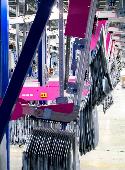 Bild 1: Das Taschensortersystem kommt vor allem in der Fashion-Logistik zum Einsatz – etwa für das Retourenhandling.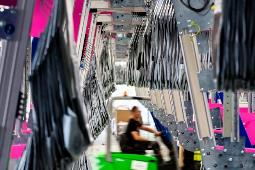 Bild 2: Calzedonia kann damit den Versand an den steigenden E-Commerce anpassen und sowohl auf die hohe Anzahl an Retouren als auch auf das wachsende Direct-to-Consumer (D2C)-Geschäft reagieren.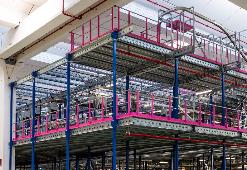 Bild 3: Das System konnte in die bestehende Infrastruktur integriert werden und diese erweitern.Bildnachweis: BEUMER Group GmbH & Co. KGDas hochaufgelöste Bildmaterial finden Sie hier zum Download.Die BEUMER Group ist ein international führender Hersteller von Intralogistiksystemen in den Bereichen Fördern, Verladen, Palettieren, Verpacken, Sortieren und Verteilen. Mit 4.500 Mitarbeitern erwirtschaftet die BEUMER Group einen Jahresumsatz von etwa 950 Millionen Euro. Die BEUMER Group und ihre Gruppengesellschaften und Vertretungen bieten ihren Kunden weltweit hochwertige Systemlösungen sowie ein ausgedehntes Customer-Support-Netzwerk in zahlreichen Branchen, wie Schütt- und Stückgut, Nahrungsmittel/Non-food, Bauwesen, Versand, Post und Gepäckabfertigung an Flughäfen.Mehr Informationen unter: www.beumer.com